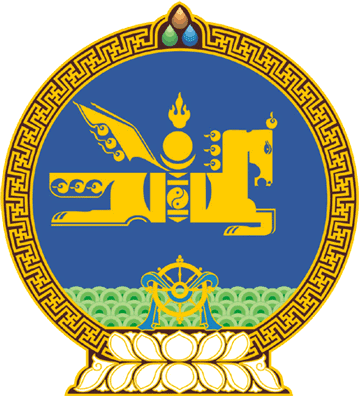 МОНГОЛ УЛСЫН ИХ ХУРЛЫНТОГТООЛ2023 оны 10 сарын 05 өдөр     		            Дугаар 78                     Төрийн ордон, Улаанбаатар хот   Үндсэн хуулийн цэцийн 2023 оны    05 дугаар дүгнэлтийн тухайМонгол Улсын Их Хурлын чуулганы хуралдааны дэгийн тухай хуулийн 82 дугаар зүйлийн 82.2.3 дахь заалтыг үндэслэн Монгол Улсын Их Хурлаас ТОГТООХ нь:1.“Монгол Улсын Их Хурлын хяналт шалгалтын тухай хуулийн 29 дүгээр зүйлийн 29.1.1 дэх заалтад “Үндсэн хуулийн цэцийн гишүүн, ...”, Монгол Улсын Үндсэн хуулийн цэцийн тухай хуулийн 3 дугаар зүйлийн 1 дэх хэсэгт “... нэр дэвшигчийн сонсгол хийж ...”, Монгол Улсын Их Хурлын чуулганы хуралдааны дэгийн тухай хуулийн 102 дугаар зүйлийн 102.1 дэх хэсэгт “... энэ хуульд заасан журмын дагуу нэр дэвшигчийн сонсгол зохион байгуулна. ... нэр дэвшигчийн сонсголын тайлан гарснаас хойш ... тухайн тайлан, ... Санал, дүгнэлтэд сонсголын тайлангийн агуулгыг өөрчлөхгүйгээр тусгана.” гэж тус тус заасан нь Монгол Улсын Үндсэн хуулийн Жаран дөрөвдүгээр зүйлийн 2 дахь хэсгийн “Үндсэн хуулийн цэц, түүний гишүүн үүргээ гүйцэтгэхдээ гагцхүү Үндсэн хуульд захирагдах бөгөөд аливаа байгууллага, албан тушаалтан, бусад хүнээс хараат бус байна.”, 3 дахь хэсгийн “Үндсэн хуулийн цэцийн гишүүний хараат бус байдал Үндсэн хууль, бусад хуулиар тогтоосон баталгаагаар хангагдана.”, Жаран тавдугаар зүйлийн 1 дэх хэсгийн “Үндсэн хуулийн цэц есөн гишүүнээс бүрдэнэ. Тэдгээрийн гурвыг Улсын Их Хурал, гурвыг Ерөнхийлөгч, гурвыг Улсын дээд шүүхийн санал болгосноор Улсын Их Хурал зургаан жилийн хугацаагаар томилно.” гэж заасныг тус тус зөрчсөн байна” гэсэн Үндсэн хуулийн цэцийн 2023 оны 09 дүгээр сарын 27-ны өдрийн 05 дугаар дүгнэлтийг хүлээн зөвшөөрөх боломжгүй гэж үзсүгэй.2.“Монгол Улсын Их Хурлын хяналт шалгалтын тухай хуулийн 29 дүгээр зүйлийн 29.1.2 дахь заалтад “... эсхүл Улсын Их Хурал танилцах, зөвшилцөх, томилохоор хуульд заасан албан тушаалтны хувьд танилцах, зөвшилцөх, томилгооны сонсгол явуулахаар Улсын Их Хурлын есөөс доошгүй гишүүн хүсэлт гаргасан бол.” гэж заасны “... танилцах, зөвшилцөх, ... танилцах, зөвшилцөх, ...” гэсэн нь Монгол Улсын Үндсэн хуулийн Дөчин есдүгээр зүйлийн 1 дэх хэсгийн “Шүүгч хараат бус байж, гагцхүү хуульд захирагдана.”, Тавин нэгдүгээр зүйлийн 2 дахь хэсгийн “Шүүхийн ерөнхий зөвлөлөөс Улсын дээд шүүхийн шүүгчдийг Улсын Их Хуралд танилцуyлснаар ... Ерөнхийлөгч томилно. ...”, Тавин зургадугаар зүйлийн 2 дахь хэсгийн “Улсын ерөнхий прокурор, түүний орлогч нарыг Улсын Их Хуралтай зөвшилцөн Ерөнхийлөгч зургаан жилийн хугацаагаар томилно.” гэж заасныг тус тус зөрчсөн байна” гэсэн Үндсэн хуулийн цэцийн 2023 оны 09 дүгээр сарын 27-ны өдрийн 05 дугаар дүгнэлтийг хүлээн зөвшөөрөх боломжгүй гэж үзсүгэй.МОНГОЛ УЛСЫНИХ ХУРЛЫН ДАРГА 				Г.ЗАНДАНШАТАР